      Curriculum Vitae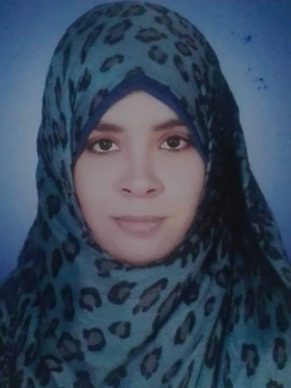 Personal Data:• Name: Entsar Hsanen Mohamed• Title: M.Sc. Degree in Chest Diseases• Current Position: Assistant lecturer of pulmonary medicine, Assuit University Hospitals, Egypt .• Gender: Female• Marital status: Single• Nationality: Egyptian• Birth date: May 21th. 1989• Place of birth: Qena, Egypt• Affiliation: Chest Department, Assiut University Hospitals, Assiut.• E-mail:      dr.entsar_hsanen@yahoo.com
      entsar.hsanen@aun.edu.eg Cellular phone: +201019968106 • Fax: +20882333327 (Hospital Fax) • Languages: English and Arabic. • Major specialty: Internal Medicine • Minor specialty: Pulmonary medicine • Postal Address: Assiut University Hospital, Main building, Department of Chest Diseases, 7th floor. Postal code: 71515 Qualifications and degrees:• General certificate of secondary education in 2005.• MB.B.Ch, Bachelor degree of medicine and surgery, faculty of medicine, Assiut University, 2012 (Excellent).• M.Sc. of Chest diseases, Assiut University, Egypt in May 2018 (very good).
Positions held:a) Current: Assistant lecturer in department of chest diseases and tuberculosis, Assiut University Hospitals, Egyptb) Past:• House officer for one year in Assuit University hospitals from 1/3/2013 till 28/2/2014.• Resident doctor of pulmonary medicine in department of chest diseases and tuberculosis, Assiut University hospitals from 1/3/2014 till 1/9/2016.• Demonstrator of pulmonary medicine in department of chest diseases and tuberculosis, Assiut University hospitals from 1/9/2016 till 5/3/2018Scientific activities:• Supervision of the scientific and clinical performance of junior residents and house officers.• Attending and participating in organizing national scientific meetings and conferences regularly in Egypt.• Master research entitled (completed): Evaluation of Short-term Versus Conventional Glucocorticoids Therapy in Acute Exacerbationsof Chronic Obstructive Pulmonary DiseaseSkills: 1- Clinical evaluation and management of respiratory diseases 2- Thoracic ultrasonography 3- Thoracic interventions:  Pleural aspiration Pleural biopsy  US guided tru-cut biopsy 4- Interpretation of arterial blood gases 5- Interpretation of pulmonary function tests: Spirometry, Lung volumes (Body plethysmography), diffusion and impulse oscillometry. 6- Experience in critical care medicine from in respiratory intensive care unit (RICU) of Assiut University Hospital. 7- Experience in sleep medicine. Sleep lab of chest department- Assiut UniversityCommunity activities:Participation in many medical convoys to remote, desert and poor areas (e.g. New Valley , Manfalot)